							Opoczno, dnia 05.02.2019r.ZAPYTANIE OFERTOWENr sprawy: 4/2019ZAMAWIAJĄCY:SP ZOZ SZPITAL POWIATOWY IM. E. BIERNACKIEGO W OPOCZNIE
26 – 300 Opoczno, ul. Partyzantów 30
NIP: 768 – 15 – 34 – 113; REGON: 000304272
e – mail: sekretariat@szpitalopoczno.plzaprasza do złożenia oferty w ramach procedury badania rynku na:  zaprojektowanie, wykonanie, dostawę i montaż tablicy informacyjnej,zaprojektowanie, wykonanie, dostawę i montaż tablicy pamiątkowej,zaprojektowanie, wykonanie i dostawę plakietek informacyjnych,w ramach projektu pn. „Dostosowanie SPZOZ Szpitala Powiatowego im. E. Biernackiego w Opocznie do elektronicznych usług administracyjnych” realizowanego w ramach Oś priorytetowa VII infrastruktura dla usług społecznych, Działanie VII.1 Technologie informacyjno-komunikacyjne, Poddziałanie VII.1.2 Technologie informacyjno-komunikacyjneWPROWADZENIE:Postępowanie prowadzone jest w formie zapytania ofertowego, podstawa prawna: art. 4 pkt 8 ustawy z dnia 29 stycznia  2004 r. Prawo zamówień publicznych (tj. Dz. U. z 2018 r., 
poz. 1986),  zgodnie z uproszczoną zasadą konkurencyjności obowiązującą w ramach wytycznych 
w zakresie kwalifikowalności wydatków w ramach Europejskiego Funduszu Rozwoju Regionalnego, Europejskiego Funduszu Społecznego oraz Funduszu Spójności na lata 2014-2020.RODZAJ ZAMÓWIENIA – DOSTAWA39294100-0 - Artykuły informacyjne i promocyjneOPIS PRZEDMIOTU ZAMÓWIENIA:Zakres i sposób wykonania zamówienia, a także wymagania dotyczące przedmiotu zamówienia określone zostały w Opisie przedmiotu zamówienia, stanowiącym załącznik nr 1 do niniejszego Zapytania ofertowego.Wykonawca jest zobowiązany do realizacji zamówienia zgodnie z wytycznymi Zamawiającego zawartymi w Opisie przedmiotu zamówienia, a także wytycznymi opisanymi w „Podręczniku wnioskodawcy i beneficjenta programów operacyjnych polityki spójności 2014-2020 w zakresie informacji i promocji”, który jest dostępny na stronach internetowych: www.funduszeeuropejskie.gov.pl i https://rpo.lodzkie.pl.TERMIN WYKONANIA ZAMÓWIENIA:Termin realizacji poszczególny zadań:zaprojektowanie, wykonanie, dostawa i montaż tablicy informacyjnej – nie później niż 20 dni od podpisania umowy. zaprojektowanie, wykonanie, dostawa i montaż tablicy pamiątkowej – w ciągu 30 dni od zakończenia realizacji projektu. Planowane zakończenie realizacji projektu – 30.09.2020r. zaprojektowanie, wykonanie i dostawa naklejek informacyjnych – nie później niż 20 dni od dnia podpisania umowy.OPIS PRZYGOTOWANIA OFERTY:Oferta powinna zostać sporządzona na Formularzu oferty, stanowiącym Załącznik nr 2 do Zapytania ofertowego, a wszystkie wymagane dokumenty muszą stanowić załączniki do oferty.Oferta powinna być podpisana przez osobę uprawnioną do reprezentacji firmy lub osobę posiadającą stosowne pełnomocnictwo.Oferta powinna zawierać nazwę i adres Wykonawcę, powinna być opatrzona pieczątką firmową oraz podpisana czytelnie przez Wykonawcę.Wymagane jest, aby wszystkie zapisane strony oferty i miejsca z ewentualnymi poprawkami były parafowane przez osobę podpisującą ofertę.W ofercie Wykonawca musi podać cenę brutto, zawierającą podatek VAT.Zaoferowana cena powinna uwzględniać wykonanie wszystkich prac i czynności oraz zawierać wszystkie koszty związane z realizacją zamówienia na warunkach określonych w zapytaniu ofertowym.KRYTERIUM OCENY OFERT:Zamawiający wybierze w niniejszym postępowaniu Wykonawcę, który zaoferuje najniższą cenę za wykonanie usługi.   Kryterium: cena ofertowa brutto – 100%Oferta Wykonawcy z najniższą ceną brutto otrzyma maksymalną liczbę punktów tj. 100. Pozostałym ofertom, przypisana zostanie odpowiednio mniejsza (proporcjonalnie mniejsza) liczba punktów, obliczona wg wzoru: CminC =       ---------      x 100 pktCbadgdzie:C -     liczba punktów możliwa do uzyskania w kryterium CENACmin  - najniższa cena spośród ofert Cbad  - cena oferty badanejMIEJSCE ORAZ TERMIN SKŁADANIA OFERT:Oferta powinna być przesłana za pośrednictwem poczty elektronicznej na adres: fundusze@szpitalopoczno.pl do dnia 15.02.2019 r. Oferty przesłane po terminie nie będą rozpatrywane.Zamawiający nie dopuszcza składania ofert częściowych.Wykonawca może złożyć tylko jedną ofertę.Oferent może przed upływem terminu składania ofert zmienić lub wycofać swoją ofertę.W toku badania i oceny ofert Zamawiający może żądać od Wykonawców wyjaśnień dotyczących treści złożonych ofert.INFORMACJE DOTYCZĄCE WYBORU NAJKORZYSTNIEJSZEJ OFERTY:Informacja o dokonanym wyborze najkorzystniejszej oferty zostanie zamieszczona na stronie internetowej Zamawiającego pod adresem: https://szpitalopoczno.pl/.Zamawiający poinformuje Wykonawcę, którego oferta została wybrana, o miejscu i terminie podpisania umowy.DODATKOWE INFORMACJE:Osobami upoważnionymi do kontaktów z Wykonawcami w sprawie niniejszego zamówienia jest:  - Joanna Gumkowska , e-mail: fundusze@szpitalopoczno.pl, tel.44/754 48 60PRZETWARZANIE DANYCH OSOBOWYCH:klauzula informacyjna z art. 13 RODO do zastosowania przez zamawiających w celu związanym z postępowaniem o udzielenie zamówienia publicznegoZgodnie z art. 13 ust. 1 i 2 rozporządzenia Parlamentu Europejskiego i Rady (UE) 2016/679 z dnia 27 kwietnia 2016 r. w sprawie ochrony osób fizycznych w związku z przetwarzaniem danych osobowych i w sprawie swobodnego przepływu takich danych oraz uchylenia dyrektywy 95/46/WE (ogólne rozporządzenie o ochronie danych) (Dz. Urz. UE L 119 z 04.05.2016, str. 1), dalej „RODO”, informuję, że: Administratorem Pani/Pana danych osobowych jest Dyrektor SPZOZ Szpitala Powiatowego im. Edmunda Biernackiego w Opocznie;tel. kontakt. - 44 754 48 04,    e-mail:  sekretariat@szpitalopoczno.plInspektor Ochrony Danych – Marek Jaszczyk  tel. kontakt. - 44 754 48 28,     e-mail:  marekjaszczyk@szpitalopoczno.plPani/Pana dane osobowe przetwarzane będą na podstawie art. 6 ust. 1 lit. c „przetwarzanie jest niezbędne do wypełnienia obowiązku prawnego ciążącego na administratorze”;odbiorcami Pani/Pana danych osobowych będą osoby lub podmioty, którym udostępniona zostanie dokumentacja postępowania w oparciu o art. 8 oraz art. 96 ust.3 ustawy z dnia 29 stycznia 2004 r – Prawo zamówień publicznych ( Dz.U. z 2017 r. poz 1579 i 2018), dalej „ustawa Pzp”;     Pani/Pana dane osobowe będą przechowywane, zgodnie a zrt. 97 ust.1 ustawy Pzp, przez okres 4 lat, od dnia zakończenia postępowania o udzielenie zamówienia, a jeżeli czas trwania umowy przekracza 4 lata, okres przechowywania obejmuje cały czas trwania umowy;obowiązek podania przez Panią/Pana danych osobowych bezpośrednio Pani/Pana dotyczących jest wymogiem ustawowym określonym w przepisach “ustawy Pzp”, związanym z udziałem w postępowaniu o udzielenie zamówienia publicznego, konsekwencje niepodania określonych danych wynikają z “ustawy Pzp”;w odniesieniu do Pana/Pani danych osobowych decyzje nie będą podejmowane w sposób zautomatyzowany, stosownie do art. 22 RODO;posiada Pani/Pan prawo do żądania od administratora dostępu do danych osobowych, ich sprostowania, ograniczenia przetwarzania  danych osobowych z zastrzeżeniem przypadków, o których mowa w art. 18 ust. 2 RODO;nie przysługuje Pani/Panu prawo do usunięcia danych osobowych w związku z art. 17 ust.3 lit. b,d, e RODO, prawo do przenoszenia danych osobowych, o którym mowa w art.20, oraz prawo sprzeciwu, wobec przetwarzania danych osobowych, gdyż podstawą prawną przetwarzania Pani/Pana danych osobowych jest art. 6 ust.1 c RODO na podstawie art. 21 RODO .przysługuje Pani/Panu prawo wniesienia skargi do organu nadzorczego zajmującego się ochroną danych osobowych w państwie członkowskim Pani/Pana zwykłego pobytu, miejsca pracy lub miejsca popełnienia domniemanego naruszenia.Biuro Prezesa Urzędu Ochrony Danych Osobowych (PUODO)adres: Stawki 2, 00-193 Warszawatelefon: 22 860 70 86podanie przez Panią/Pana danych osobowych jest obligatoryjne na mocy przepisu prawa.ZAŁĄCZNIKI:Opis przedmiotu zamówienia – Załącznik nr 1Formularz oferty – Załącznik nr 2Wzór umowy – Załącznik nr 3 Załącznik nr 1 Opis Przedmiotu ZamówieniaOPIS PROJEKTU Realizacja projektu pn. „Dostosowanie SPZOZ Szpitala Powiatowego 
im. E. Biernackiego w Opocznie do elektronicznych usług administracyjnych”, obejmuje rozwój interoperacyjnych e-usług publicznych o  wysokim  4 poziomie  dojrzałości w  zakresie  e-zdrowia  poprzez upowszechnienie  systemów  informatycznych,  pozwalających  na  szybką i  sprawną  wymianę  danych  pomiędzy  różnymi  podmiotami  oraz  umożliwiających poszerzenie zakresu spraw, które można zrealizować drogą elektroniczną. powyższe  działania przyczynią się do usprawnienia funkcjonowania i zarządzania oraz do zwiększenia liczby  osób  korzystających  z  usług  publicznych udostępnionych  on-line, ze szczególnym  uwzględnieniem  osób  niepełnosprawnych.W projekt zakłada wdrożenie usług elektronicznych, które będę skierowane do:mieszkańców/pacjentów – typ a2c biznesu/ innych placówek medycznych - typ a2b W ramach projektu wprowadzone zostaną:7 sztuk e- usług a2c o stopniu dojrzałości 4 umożliwiających pełne załatwienie sprawy pacjentowi;2 e- usługi typy a2b na poziomie dojrzałości 4 – transakcja. Wdrożony w ramach Projektu system będzie wspomagał lekarza w ocenie stanu zdrowia pacjenta, ułatwiał dostęp do pełnej dokumentacji medycznej pacjenta - bieżącej i archiwalnej, umożliwi wydruki oraz zapewni sprawozdawczość rozliczeniową i statystyczną. Umożliwi elektroniczną komunikację w zakresie kierowania pacjenta do innych jednostek organizacyjnych i odbioru wyników zleconych świadczeń. W zasadniczy sposób usprawni organizację procesu leczenia. Rozwiązanie usprawni proces wymiany informacji poprzez archiwizowanie i wymianę elektronicznych wersji informacji i dokumentów, które obecnie mają postać tradycyjną (papierową). W efekcie wdrożenia takiego rozwiązania poprawi się efektywność prowadzenia oraz realizacji poszczególnych zadań, podwyższy się jakość pracy oraz zwiększy bezpieczeństwo obiegu informacji.W ramach projektu pacjentom zostaną udostępnione e-usługi. Po zakończeniu realizacji projektu w placówce usprawnione zostaną procedury m.in. rejestracyjne pacjentów do lekarzy. Pacjenci będą mogli samodzielnie dokonywać rejestracji poprzez internet, wybierając dogodny dla siebie termin wizyty. W każdej chwili pacjent będzie miał możliwość wglądu do swojej historii choroby (elektroniczna dokumentacja medyczna). Po zalogowaniu w systemie będzie mógł przeglądać wszystkie wizyty, zalecenia, recepty i wyniki badań, np. Celem przekazania informacji innemu lekarzowi albo opiekunowi, w przypadku osoby starszej lub dziecka. Projekt jest realizowany w ramach: Oś priorytetowa VII infrastruktura dla usług społecznych, Działanie VII.1 Technologie informacyjno-komunikacyjne, Poddziałanie VII.1.2 Technologie informacyjno-komunikacyjne, w ramach Regionalnego Programu Operacyjnego Województwa Łódzkiego na lata 2014-2020. CEL PROJEKTUCelem bezpośrednim projektu jest rozwój usług elektronicznych w obszarze zdrowia, zwiększone ich wykorzystanie na terenie powiatu opoczyńskiego oraz zapewnienie interoperacyjności systemów teleinformatycznych.Osiągnięcie celu głównego, w tym celów osi priorytetowej vii, działanie vii.1 technologie informacyjno-komunikacyjne, poddziałanie vii.1.2 technologie informacyjno-komunikacyjne, rpo  wł na lata 2014-2020 nastąpi dzięki osiągnięciu celów pośrednich:Rozwój elektronicznych usług na rzecz pacjentów i innych podmiotów z sektora ochrony zdrowiaPodniesienie poziomu komunikacji ze szpitalem poprzez zwiększenie poziomu dostępności i wykorzystania e-usług Poprawa diagnozowania pacjentów Poprawa efektywności pracy administracji szpitalnej i zarządzania palcówką Poprawa bezpieczeństwa danych systemów teleinformatycznych e- zdrowiaPoprawa umiejętności posługiwania się narzędziami i technologiami informacyjno-komunikacyjnymi przez pracowników szpitala.PROMOCJA PROJEKTUW związku z realizacją projektu pn. „Dostosowanie SPZOZ Szpitala Powiatowego 
im. E. Biernackiego w Opocznie do elektronicznych usług administracyjnych” współfinansowanego z funduszy Unii Europejskiej w ramach Regionalnego Programu Operacyjnego Województwa Łódzkiego na lata 2014-2020, SPZOZ Szpital Powiatowy im. E. Biernackiego w Opocznie jako beneficjent projektu unijnego, zobowiązany jest do informowania o tym fakcie społeczeństwo.W celu poinformowania opinii publicznej oraz osób i podmiotów uczestniczących w projekcie o uzyskanym dofinansowaniu Beneficjent zobowiązany jest do m.in.:oznaczania znakiem Funduszy Europejskich, barwami RP i znakiem Unii Europejskiej oraz logo województwa łódzkiego maszyn, urządzeń oraz innego rodzaju sprzętu i wyposażenia zakupionego na potrzeby realizacji projektu;umieszczenia tablicy informacyjnej i pamiątkowej w miejscu realizacji projektu.Wymagania i zasady w zakresie informacji i promocji, jakie spoczywają na beneficjentach Regionalnego Programu Operacyjnego Województwa Łódzkiego 2014 - 2020 (RPO WD), zostały opisane w „Podręczniku wnioskodawcy i beneficjenta programów operacyjnych polityki spójności 2014-2020 w zakresie informacji i promocji”, który jest dostępny na stronie internetowej www.funduszeeuropejskie.gov.pl lub na stronie https://rpo.lodzkie.pl.W przypadku zmian zapisów w powyższych dokumentach, Wykonawca zobowiązany będzie do dostosowania działań informacyjno-promocyjnych do wymogów wg zmienionych zasad.PRZEDMIOT ZAMÓWIENIATablica informacyjna (1 szt.) – projekt, wykonanie, dostawa i montaż u Zamawiającego;Tablica pamiątkowa (1 szt.) – projekt, wykonanie, dostawa i montaż u Zamawiającego; Plakietki informacyjne – projekt, wykonanie i dostawa w ilości:duże - 8 cm długości х 5 cm szerokości – 300 szt.małe - 4,5 cm długość x 2 cm szerokość – 300 szt.Ad. 1. Tablica informacyjna – projekt, wykonanie i montaż.Tablica informacyjna musi zawierać:nazwę Beneficjentatytuł Projektucel projektuzestaw logo – znak FE, barwy RP i znak UE oraz logo „promuje Łódzkie” (logo marki Łódzkie)adres portalu www.mapadotacji.gov.pl 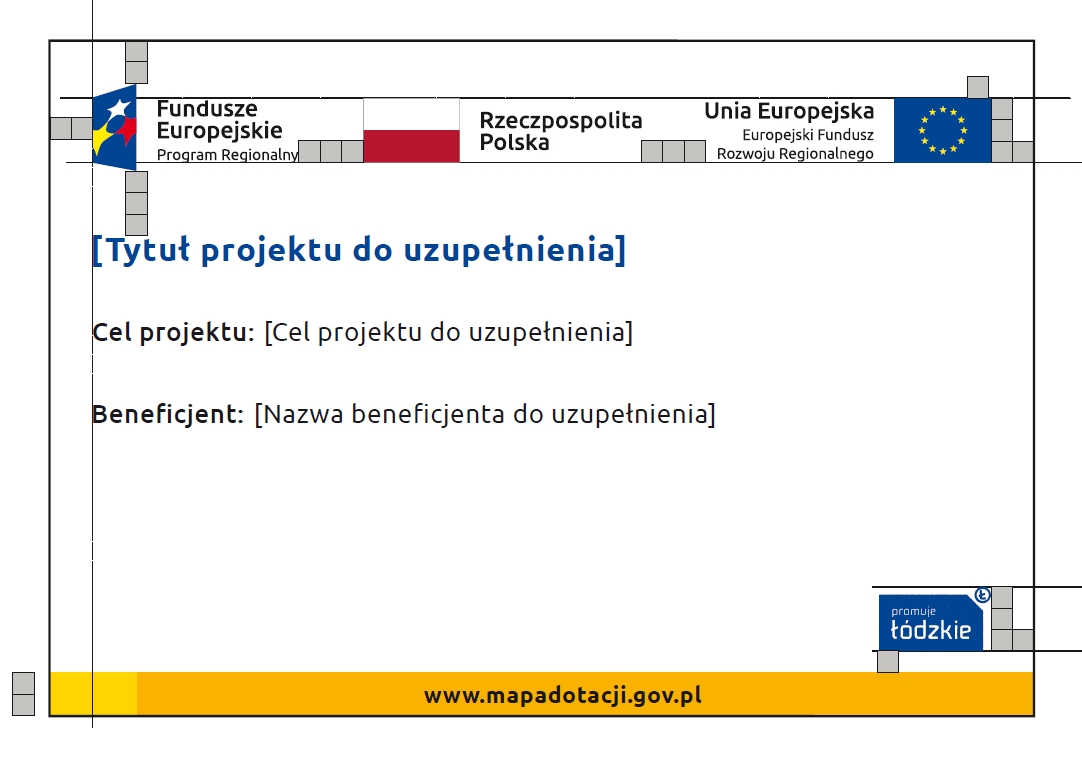 Wzór tablicy znajduje się na stronie internetowej https://rpo.lodzkie.pl, w zakładce „Zasady promocji i oznakowania projektów dla umów podpisanych od 1 stycznia 2018 roku”.Tablica informacyjna nie może zawierać innych informacji i elementów graficznych niż wskazane powyżej. Treść tablicy musi być zgodna z wytycznymi określonymi w RPO WŁ 2014-2020 i zawierać informacje oraz logotypy zgodnie z aktualnymi wytycznymi dotyczącymi oznaczania projektów w ramach RPO WŁ 2014-2020. Kolorystyka tablic musi być zgodna z wytycznymi określonymi w ramach RPO WŁ 2014-2020.Wykonawca zaprojektuje i wykona tablicę wg wzoru, a ostateczna forma tablicy zostanie przedstawiona Zamawiającemu do akceptacji. Po zaakceptowaniu projektu tablicy przez Zamawiającego, Wykonawca wykona i zamontuje tablicę w miejscu wskazanym przez Zamawiającego, w jego siedzibie w Opocznie, ul. Partyzantów 30.Zamówienie obejmuje 1 szt. jednostronnej tablicy o wymiarach: 80x120cm. Tablica ma być wykonana techniką pozwalającą uzyskać wysoką jakość, estetykę, czytelność zamieszczonych informacji, wierność wykonania i odwzorowania umieszczonych na niej elementów graficznych i wzorów oraz odpowiednią trwałość.Technologia wykonania (do wyboru oferenta): płyta z PCV spienionego (2 lub 3 warstwowe) o grubości 10 mm, wyklejone folią  samoprzylepną, matową, drukowaną solventowo, zabezpieczona laminatem matowym, chroniącym wydruki przed uszkodzeniem mechanicznym i promieniowaniem UV,płyta z PCV spienionego (2 lub 3 warstwowe) o grubości 10 mm, drukowane bezpośrednio solventem, farbą odporną na promieniowanie UV.Termin realizacji:  w ciągu 20 dni od dnia zawarcia umowy.Ad. 2. Tablica pamiątkowa – projekt, wykonanie i montaż.Tablica pamiątkowa musi zawierać:nazwę Beneficjentatytuł Projektucel projektuzestaw logo – znak FE, barwy RP i znak UE oraz logo „promuje Łódzkie” (logo marki Łódzkie)adres portalu www.mapadotacji.gov.pl Wzór tablicy znajduje się na stronie internetowej https://rpo.lodzkie.pl, w zakładce „Zasady promocji i oznakowania projektów dla umów podpisanych od 1 stycznia 2018 roku”.Tablica pamiątkowa nie może zawierać innych informacji i elementów graficznych niż wskazane powyżej. Treść tablicy musi być zgodna z wytycznymi określonymi w RPO WŁ 2014-2020 i zawierać informacje oraz logotypy zgodnie z aktualnymi wytycznymi dotyczącymi oznaczania projektów w ramach RPO WŁ 2014-2020. Kolorystyka tablic musi być zgodna z wytycznymi określonymi w ramach RPO WŁ 2014-2020.Wykonawca zaprojektuje i wykona tablicę wg wzoru, a ostateczna forma tablicy zostanie przedstawiona Zamawiającemu do akceptacji. Po zaakceptowaniu projektu tablicy przez Zamawiającego, Wykonawca wykona i zamontuje tablicę w miejscu wskazanym przez Zamawiającego, w jego siedzibie w Opocznie, ul. Partyzantów 30. Zamówienie obejmuje 1 szt. jednostronnej tablicy o wymiarach: 80x120cm. Tablica ma być wykonana techniką pozwalającą uzyskać wysoką jakość, estetykę, czytelność zamieszczonych informacji, wierność wykonania i odwzorowania umieszczonych na niej elementów graficznych i wzorów oraz odpowiednią trwałość.Technologia wykonania (do wyboru oferenta): płyta z PCV spienionego (2 lub 3 warstwowe) o grubości 10 mm, wyklejone folią  samoprzylepną, matową,  drukowaną solventowo, zabezpieczona laminatem matowym, chroniącym wydruki przed uszkodzeniem mechanicznym i promieniowaniem UV,płyta z PCV spienionego (2 lub 3 warstwowe) o grubości 10 mm, drukowane bezpośrednio solventem, farbą odporną na promieniowanie UV.System mocowania tablicy: trwały, uniemożliwiający np. szybkie wykręcenie śrub osobom z zewnątrz;  proponuje się m.in. cztery otwory rozmieszczone w rogach tablicy oraz elementy maskujące mocowanie (kołpaki). Dopuszcza się możliwość zwiększenia ilości w/w otworów w celu uzyskania stabilnego i trwałego mocowania.Wykonawca zapewni konserwacje i udzieli gwarancji na okres 5 lat użytkowania tablicy od protokolarnego odbioru zamówienia.Termin realizacji:  w ciągu 30 dni od zakończenia realizacji projektu. Planowane zakończenie realizacji projektu – 30.09.2020r.Ad. 3. Plakietki informacyjne – projekt, wykonanie i dostawa:Zamówienie dotyczy druku 220 sztuk plakietek informacyjnych (druk w pełnym kolorze CMYK).Plakietki informacyjne o wymiarach i ilościach:duże - 8 cm długości х 5 cm szerokości – 300 szt.małe - 4,5 cm długość x 2 cm szerokość –  300 szt.Plakietki mają zapewnić trwałe przymocowane do zakupionego środka trwałego oraz wyposażenia (materiał, z którego wykonana jest naklejka musi gwarantować, że każda próba odklejenia jej w całości powinna skończyć się przerwaniem naklejki, naklejka nie może dać się przekleić w inne miejsce).Plakietki maja być drukowane solventowo na folii samoprzylepnej, matowej oraz zabezpieczone laminatem matowym, chroniącym wydruki przed uszkodzeniem mechanicznym i promieniowaniem UV. Plakietki krojone gilotyną lub nacięte ploterem po obrysie.Plakietki mają zawierać następujące elementy: znak graficzny fundusze europejskie program regionalnyznak barw Rzeczpospolitej Polskiejlogo „promuje Łódzkie” (logo marki Łódzkie)znak graficzny Unia Europejska Europejski Fundusz Rozwoju Regionalnegona dużych plakietkach dodatkowo: „Zakup współfinansowany z Unii Europejskiej ze środków Regionalnego Programu Operacyjnego Województwa Łódzkiego 2014 – 2020” Wykonawca zaprojektuje plakietki informacyjne, które muszą być zgodne z wytycznymi określonymi w RPO WŁ 2014-2020, a ostateczna ich forma musi być przedstawiona do akceptacji Zamawiającego.Termin realizacji: do 20 dni od dnia zawarcia umowy. Zamawiający wymaga przekazania komputerowych plików:projektu tablicy informacyjnej i pamiątkowej oraz plakietek informacyjnych.graficznych tablicy informacyjnej i pamiątkowej oraz plakietek informacyjnych w wysokiej rozdzielczości adekwatnej do czynności składu komputerowego na potrzeby wydawniczo-drukarskich.graficznych tablicy informacyjnej i pamiątkowej oraz plakietek informacyjnych w niskiej rozdzielczości na potrzeby umieszczenia na stronie internetowej.Zamawiający wymaga udzielenia przez Wykonawcę nieograniczonego w czasie prawa do wykorzystania dzieła, w tym przekazanych plików komputerowych dotyczących tablicy pamiątkowej i plakietki informacyjnej (naklejki) w następujących polach eksploatacji:publikacji na stronach internetowychwykorzystania w artykułach w prasie, czasopismach naukowych, czasopismach branżowychwykorzystania w drukach firmowych, materiałach promocyjnych, itd.Wszystkie znaki Funduszy Europejskich i Unii Europejskiej znajdują się na portalu www.funduszeeuropejskie.gov.pl/promocja oraz na stronach internetowych programów, w programach graficznych oraz wzory plakatów i tablic. Na stronach poszczególnych programów regionalnych dostępne są zestawy znaków, obejmujące herb lub oficjalne logo promocyjne województwa. Przy tworzeniu grafik należy stosować zasady z Księgi identyfikacji wizualnej znaku marki Fundusze Europejskie i znaków programów polityki spójności na lata 2014-2020. Załącznik nr 2…………………………………..(miejscowość, data)F O R M U L A R Z   O F E R T  Y	W odpowiedzi na zapytanie ofertowe na „wykonanie materiałów informacyjno-promocyjnych”, nr sprawy 17/2018, składamy ofertę na wykonanie przedmiotu zamówienia, zgodnie z wymogami zawartymi w zapytaniu ofertowym na następującą kwotę:Cena netto:		…………………… zł (słownie: …………………. złotych)Stawka podatku VAT: 	………%Cena brutto:	…..……………….. zł (słownie: ……………………złotych)w tym:W przypadku wyboru naszej oferty, zobowiązuje się zrealizować przedmiot zamówienia w terminie wskazanym przez Zamawiającego w zapytaniu ofertowym.	Ponadto oświadczam, że:zapoznaliśmy się z warunkami zamówienia i nie wnosimy do nich żadnych zastrzeżeń oraz zdobyliśmy konieczne informacje potrzebne do właściwego wykonania zamówienia;akceptujemy wzór umowy i zobowiązujemy się, w przypadku wybrania naszej oferty jako najkorzystniejszej, podpisać umowę na proponowanych warunkach i w terminie wyznaczonym przez Zamawiającego;osobą/ami upoważnioną/ymi do podpisania umowy w przedmiotowym postępowaniu jest/są: …………………………………………………………………………………………………………………………………….uważamy się związani niniejszą ofertą przez okres 30 dni od dnia upływu terminu składania ofert;Realizację zamówienia zamierzamy wykonać sami / zlecić podwykonawcy**niepotrzebne skreślićUwaga! 
Jeżeli Wykonawca zamierza powierzyć określoną część zamówienia podwykonawcom, zobowiązany jest wskazać w ofercie zakres prac (tabela poniżej):Oświadczam/y, że wypełniłem/ wypełniliśmy obowiązki informacyjne przewidziane w art. 13 lub art. 14 RODO wobec osób fizycznych, od których dane osobowe bezpośrednio lub pośrednio pozyskałem w celu ubiegania się o udzielenie zamówienia publicznego w niniejszym postępowaniu.					………....................................................................
Pieczęć i podpisy osoby upoważnionej  do składania oświadczeńzałącznik nr 3UMOWA Nr …………….WZÓRZawarta w dniu ………………………2019 r. w Opocznie pomiędzy:SP ZOZ SZPITAL POWIATOWY IM. E. BIERNACKIEGO W OPOCZNIE z siedzibą: 26 – 300 Opoczno, ul. Partyzantów 30 NIP: 768 – 15 – 34 – 113 REGON: 000304272reprezentowanym przez: ………………………………………………………………………………………………………….zwanym dalej „Zamawiającym”a:…..................................................................................................................................................................……………………………………………………….….............................................................................. reprezentowanym przez: ……………………………………………………………………………………………………………zwanym dalej Wykonawcą w wyniku wyboru oferty w ramach badania rynku, podstawa prawna: art. 4 pkt 8 ustawy z dnia 29 stycznia  2004 r. Prawo zamówień publicznych (Dz. U. 2018 r., poz. 1986) w związku z Wytycznymi programowymi w zakresie kwalifikowania wydatków w ramach Regionalnego Programu Operacyjnego Województwa Łódzkiego na lata 2014 - 2020 została zawarta umowa o następującej treści:§ 1Przedmiotem umowy jest wykonanie materiałów informacyjno-promocyjnych w ramach projektu pn.: „Dostosowanie SPZOZ Szpitala Powiatowego im. E. Biernackiego w Opocznie do elektronicznych usług administracyjnych” realizowanego w ramach Oś priorytetowa VII infrastruktura dla usług społecznych, Działanie VII.1 Technologie informacyjno-komunikacyjne, Poddziałanie VII.1.2 Technologie informacyjno-komunikacyjne przez SPZOZ Szpital Powiatowy im. E. Biernackiego w Opocznie, polegające na:zaprojektowaniu, wykonaniu, dostawie i montażu tablicy informacyjnej u Zamawiającego;zaprojektowaniu, wykonaniu, dostawie i montażu tablicy pamiątkowej u Zamawiającego;zaprojektowaniu, wykonaniu i dostawie plakietek informacyjnych.Wykonanie przedmiotu umowy będzie zgodne z wytycznymi Zamawiającego zawartymi w Załączniku nr 1  do Zapytania ofertowego – Opis przedmiotu zamówienia oraz wytycznymi dla Beneficjentów w zakresie informacji i promocji w ramach Regionalnego Programu Operacyjnego Województwa Łódzkiego 2014-2020, a w szczególności w oparciu o „Podręcznik wnioskodawcy i beneficjenta programów operacyjnych polityki spójności 2014-2020 w zakresie informacji i promocji”.Integralną częścią umowy jest Załącznik nr 1 do Zapytania ofertowego oraz oferta Wykonawcy.§ 2Wykonawca oświadcza, że dysponuje wiedzą, doświadczeniem oraz uprawnieniami niezbędnymi do należytego wykonania umowy i zobowiązuje się wykonać przedmiot umowy z najwyższą starannością z uwzględnieniem obowiązujących przepisów prawa, ustalonych w obrocie standardów i reguł wykonywania prac objętych niniejszą umową, najlepszej aktualnej wiedzy fachowej, a także zasad etyki zawodowej.Wykonawca przy wykonywaniu umowy zobowiązany jest zapoznawać się z ewentualnymi wskazówkami Zamawiającego dotyczącymi sposobu wykonywania przedmiotu umowy. Wskazówki będą przekazywane w formie pisemnej osobie upoważnionej przez Wykonawcę do kontaktów z Zamawiającym za potwierdzeniem, drogą elektroniczną w formie e-maila. Nieuwzględnienie wskazówek przez Wykonawcę wymaga pisemnego uzasadnienia. Wykonawca może powierzyć wykonanie przedmiotu niniejszej umowy osobie trzeciej (podwykonawcy).  Wykonawca ponosi odpowiedzialność za wybór podwykonawcy i ponosi odpowiedzialność za wszelkie działania i zaniechania podwykonawcy, jak za swoje własne. § 3Wykonawca przystąpi do realizacji przedmiotu umowy niezwłocznie po zawarciu niniejszej umowy. Wykonawca zakończy realizację przedmiotu umowy w następujących terminach:zaprojektowanie, wykonanie, dostawa i montaż tablicy informacyjnej w lokalizacjach Zamawiającego – do 20 dni od dnia zawarcia umowy,zaprojektowanie, wykonanie, dostawa i montaż tablic pamiątkowych w lokalizacjach Zamawiającego – w ciągu 30 dni od zakończenia realizacji projektu. Planowane zakończenie realizacji projektu – 30.09.2020r.zaprojektowanie, wykonanie i dostawa naklejek informacyjnych – do 20 dni od dnia zawarcia umowy. § 4Zamawiający wymaga od Wykonawcy przedłożenia do akceptacji projektów graficznych objętych zamówieniem określonych w § 1 ust. 1, w pliku PDF, w terminie do 5 dni roboczych od dnia podpisania umowy.Zamawiający w terminie 3 dni roboczych od dostarczenia przez Wykonawcę projektów graficznych, o których mowa w ust. 1 dokona ich pisemnej (w tym drogą elektroniczną) akceptacji lub wniesie zastrzeżenia.Wykonawca ma obowiązek uwzględnić uwagi Zamawiającego, o których mowa w ust. 2, przedłożyć skorygowaną wersję projektu, uzyskać jej zatwierdzenie przez Zamawiającego i zakończyć realizację przedmiotu umowy w terminach określonych w § 3 ust. 2.Wykonawca na własny koszt dostarczy przedmiot umowy, o którym mowa w §1 ust. 1 do miejsca wskazanego przez Zamawiającego w terminach wskazanych w § 3 ust. 2.Montaż przedmiotu umowy określony w § 1 ust. 1 lit. a i lit. b) nastąpi w terminach, o których mowa w § 3 ust. 2, w miejscu wskazanym przez Zamawiającego.Wykonawca dostarczy przedmiot umowy, o którym mowa w §1 ust. 1 w dni robocze, w godzinach od 7:30 do 15:00.Potwierdzeniem realizacji przedmiotu umowy, o którym mowa w § 1 ust. 1 będą sporządzone przez strony umowy protokoły odbioru, najpóźniej w dniach przekazania przedmiotu umowy, potwierdzające zgodność w zakresie parametrów technicznych, funkcjonalnych i jakościowych poszczególnych pozycji.Podpisanie protokołów odbioru, o których mowa w ust. 7 nie stanowi przeszkody do zgłaszania wad i usterek, jeżeli zostaną stwierdzone po odbiorze.Wykonawca bez składania dodatkowego oświadczenia woli, wraz z przekazaniem Zamawiającemu projektów graficznych, przenosi na Zamawiającego, niezależnie od wszelkich innych okoliczności, wszelkie autorskie prawa majątkowe do przedmiotu umowy, objęte następującymi polami eksploatacji: utrwalenie, zwielokrotnienie dowolną techniką, wprowadzenie do obrotu, wprowadzenie do pamięci komputera, związane z przekazaną dokumentacją i zezwala mu na dokonywanie, bez konieczności uzyskania jego dalszej zgody, wszelkich zmian, pod warunkiem że zmiany te dokonywane będą na zlecenie Zamawiającego przez osoby posiadające odpowiednie przygotowanie zawodowe i kwalifikacje. Powyższe przeniesienie autorskich praw majątkowych następuje w stanie wolnym od obciążeń i praw osób trzecich i obejmuje także wszelkie późniejsze zmiany w projektach dokonywane przez Zamawiającego.Wynagrodzenie określone w § 6 ust. 1 umowy obejmuje wynagrodzenie za korzystanie i przeniesienie praw autorskich na warunkach określonych w niniejszym paragrafie.§ 5Zamawiający zawiadomi Wykonawcę o stwierdzonych wadach przedmiotu umowy na piśmie nie później niż w terminie 10 dni od daty ich stwierdzenia.Zgłoszone przez Zamawiającego wady przedmiotu umowy zostaną usunięte przez Wykonawcę na jego koszt w terminie 14 dni lub wadliwy przedmiot umowy zostanie wymieniony na nowy.W przypadku, gdy Wykonawca nie dochowa terminu wskazanego w ust. 2 – Zamawiający  może odstąpić od umowy i zażądać zapłaty kary umownej, o której mowa w § 7 ust. 1 lit. c) niniejszej umowy.Wykonawca zapewni konserwację i udzieli gwarancji na okres 5 lat użytkowania tablicy pamiątkowej od podpisania, protokołu odbioru przedmiotu umowy, o którym mowa w §4 ust. 7.§ 6Wynagrodzeniem za wykonanie przedmiotu umowy jest cena ryczałtowa podana w ofercie Wykonawcy w kwocie całkowitej w wysokości:…….…………… złotych netto (słownie:………………………… złotych ),…………………. złotych brutto (słownie:………………………… złotych), Poszczególne ceny składające się na wynagrodzenie określa oferta Wykonawcy, stanowiąca załącznik nr 1 do niniejszej oferty.Rozliczenie za wykonanie przedmiotu umowy będzie realizowane częściowo na podstawie faktur wystawionych przez Wykonawcę, w następujący sposób:wynagrodzenie za wykonanie przedmiotu zamówienia określonego w par. 1 ust. 1 lit. a) i c) – po podpisaniu przez  Zamawiającego protokołu odbioru przedmiotu zamówieniawynagrodzenie za wykonanie przedmiotu zamówienia określonego w par. 1 ust. 1 lit. b)  – po podpisaniu przez  Zamawiającego protokołu odbioru przedmiotu zamówieniaWykonawca dostarczy fakturę do siedziby Zamawiającego w terminie 7 dni od daty podpisania protokołu odbioru przez Zamawiającego, którego dany element przedmiotu zamówienia dotyczy.W razie błędów w dostarczonej fakturze Zamawiający uprawniony jest do żądania skorygowania faktury, a Wykonawca jest zobowiązany do powtórnego dostarczenia faktury Zamawiającemu w terminie 3 dni od zgłoszenia błędu.Zapłata wynagrodzenia nastąpi przelewem bankowym, w terminie do 30 dni od daty dostarczenia do siedziby Zamawiającego prawidłowo wystawionej faktury. W przypadku wystawienia dokumentów korygujących termin zapłaty będzie liczony od daty wpływu ostatniego korygującego dokumentu. Zapłata wynagrodzenia nastąpi na rachunek bankowy Wykonawcy wskazany na fakturze. Za termin zapłaty uważa się datę obciążenia rachunku bankowego Zamawiającego.Wykonawca nie może przenieść wierzytelności wynikającej z niniejszej umowy na stronę trzecią bez pisemnej zgody Zamawiającego.§ 7Z tytułu niewykonania lub nienależytego wykonania umowy Wykonawca zapłaci karę umowną na rzecz Zamawiającego w wysokości określonej poniżej jako procent od wynagrodzenia brutto określonego w §6 ust. 1, a tj.:za nieterminowe realizowanie przedmiotu umowy w wysokości 1% za każdy dzień opóźnienia; za nieterminowe usunięcie wskazanych przez Zamawiającego wad lub usterek w przedmiocie umowy w wysokości 1% za każdy dzień opóźnienia;w przypadku odstąpienia od umowy przez Zamawiającego lub Wykonawcę z przyczyn leżących po stronie Wykonawcy, w wysokości 20% wynagrodzenia należnego Wykonawcy. Zamawiający ma prawo do potrącenia kar umownych z należności Wykonawcy. Zamawiającemu przysługuje prawo odstąpienia od umowy z winy Wykonawcy w przypadku, gdy Wykonawca nie realizuje zobowiązań wynikających z niniejszej umowy.Oświadczenie o odstąpieniu od umowy wymaga formy pisemnej pod rygorem nieważności w terminie 30 dni od dnia powzięcia wiadomości o okolicznościach uzasadniających odstąpienie od umowy. W przypadku odstąpienia od umowy, Wykonawca zobowiązuje się do sporządzenia szczegółowego protokołu wykonanych prac wg stanu na dzień odstąpienia. Wykonawca może żądać wyłącznie wynagrodzenia należnego z tytułu wykonania części umowy, a tj. wynagrodzenia należnego do dnia odstąpienia od umowy.Zamawiający może niezależnie od zastrzeżonych kar umownych dochodzić odszkodowania przewyższającego kary umowne w zakresie rzeczywistej szkody z żądaniem wynagrodzenia za utraconą dotację lub jej część włącznie. § 8Do prawidłowego i rzetelnego wykonania umowy strony ustalają następujące osoby do kontaktu:Ze strony Zamawiającego ……………………………………………….  tel. ………………. 
e-mail………………… fax……………….………….Ze strony Wykonawcy………………………………….………….    tel. ……………….
 e-mail: ………………… fax……………….………….W sprawach nieuregulowanych w niniejszej umowie zastosowanie mają przepisy prawa powszechnego. Wszelkie spory wynikające z niniejszej umowy rozstrzygać będzie sąd powszechny właściwy ze względu na siedzibę Zamawiającego.Wszelkie zmiany niniejszej umowy wymagają formy pisemnej aneksu pod rygorem nieważności. Umowa została sporządzona w 2 jednobrzmiących egzemplarzach po jednym dla każdej ze Stron.WYKONAWCA                                        				   ZAMAWIAJĄCY Nazwa firmy:Dokładny adres:Województwo:NIP:Regon:Wpisany do rejestru:Nr telefonu i faksu wykonawcy wraz z nr kierunkowym:adres e-mail:L.p.Przedmiot oferty (zgodnie z opisem w zapytaniu ofertowym)Przedmiot oferty (zgodnie z opisem w zapytaniu ofertowym)Ilość (szt.)Cena jednostkowa (netto)Wartość (netto) VAT (%)Wartość (brutto)1Projekt, wykonanie, dostawa i montaż tablicy informacyjnejProjekt, wykonanie, dostawa i montaż tablicy informacyjnej12Projekt, wykonanie, dostawa i montaż tablicy pamiątkowejProjekt, wykonanie, dostawa i montaż tablicy pamiątkowej1 3Projekt , wykonanie i dostawa plakietek informacyjnychDuże – 8x5 cm3003Projekt , wykonanie i dostawa plakietek informacyjnychMałe – 4,5x2 cm300Kwota zadania ogółemKwota zadania ogółemKwota zadania ogółemKwota zadania ogółemKwota zadania ogółemLp.Zakres przedmiotu zamówienia jaki powierzymy podwykonawcomNazwa podmiotu1